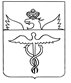 Совет народных депутатовБутурлиновского городского поселенияБутурлиновского муниципального районаВоронежской областиР Е Ш Е Н И Еот 30.03.2021 № 40г. БутурлиновкаО внесении изменений в Положение о бюджетном процессе в Бутурлиновском городском поселении Бутурлиновского муниципального района Воронежской области, утвержденное решением Совета народных депутатов Бутурлиновского городского поселения от 19.02.2016 № 38В соответствии со ст. 31 Бюджетного кодекса Российской Федерации, ст. 52 Федерального закона от 06.10.2003 № 131-ФЗ «Об общих принципах организации местного самоуправления в Российской Федерации», в целях приведения нормативного правового акта Бутурлиновского городского поселения в соответствие требованиям действующего законодательства, Совет народных депутатов Бутурлиновского городского поселенияР Е Ш И Л:1. Внести в Положение о бюджетном процессе в Бутурлиновском городском поселении Бутурлиновского муниципального района Воронежской области, утвержденное решением Совета народных депутатов Бутурлиновского городского поселения от 19.02.2016 № 38, следующие изменения:1.1. статью 40 раздела V «Составление проекта бюджета Бутурлиновского городского поселения» изложить в следующей редакции:«40. Прогнозирование доходов бюджета Бутурлиновского городского поселения 40.1. Доходы бюджета Бутурлиновского городского поселения прогнозируются на основе прогноза социально-экономического развития Бутурлиновского городского поселения, действующего на день внесения проекта решения о бюджете в Совет народных депутатов Бутурлиновского городского поселения, а также принятого на указанную дату и вступающего в силу в очередном финансовом году и плановом периоде законодательства о налогах и сборах и бюджетного законодательства Российской Федерации и законодательства Российской Федерации, законов субъектов Российской Федерации и муниципальных правовых актов Совета народных депутатов Бутурлиновского городского поселения, устанавливающих неналоговые доходы бюджета городского поселения.40.2. Положения решений Совета народных депутатов Бутурлиновского городского поселения, приводящих к изменению общего объема доходов бюджета поселения и принятых после внесения решения о бюджете на рассмотрение в Совет народных депутатов Бутурлиновского городского послания, учитываются в очередном финансовом году при внесении изменений в бюджет на текущий финансовый год и плановый период в части показателей текущего финансового года.»;1.2. в разделе VII «Исполнение бюджета Бутурлиновского городского поселения»: 1.2.1. часть 51.3 статьи 51 изложить в следующей редакции:«51.3. Казначейское обслуживание исполнения бюджета Бутурлиновского городского поселения осуществляется Федеральным казначейством.Для казначейского обслуживания исполнения бюджета Бутурлиновского городского поселения в Федеральном казначействе с учетом положений статьи 38.2 Бюджетного Кодекса РФ открываются единые счета бюджетов, через которые осуществляются все операции по исполнению бюджетов.»;1.2.2. часть 53.1 статьи 53 изложить в следующей редакции:«53.1. Под кассовым планом бюджета Бутурлиновского городского поселения понимается прогноз поступлений в бюджет поселения и перечислений из бюджета поселения в текущем финансовом году в целях определения прогнозного состояния единого счета бюджета поселения, включая временный кассовый разрыв и объем временно свободных средств.»;1.2.3. в части 53.4 статьи 53 слова «кассовых выплат» заменить словом «перечислений».2. Опубликовать настоящее решение в официальном периодическом печатном издании «Вестник муниципальных правовых актов Бутурлиновского городского поселения Бутурлиновского муниципального района Воронежской области» и разместить на официальном сайте органов местного самоуправления Бутурлиновского городского поселения Бутурлиновского муниципального района Воронежской области в информационно-телекоммуникационной сети «Интернет».3. Настоящее решение вступает в силу с момента опубликования.Глава Бутурлиновского городского поселения								Е.Н. Коржова